Přihláška členaPřihlašuji se za člena:UNIE DESTILATÉRŮ
Počernická 272/96, Praha 10 - Malešice 108 00
IČO: 49629603
info@unie-destilateru.cz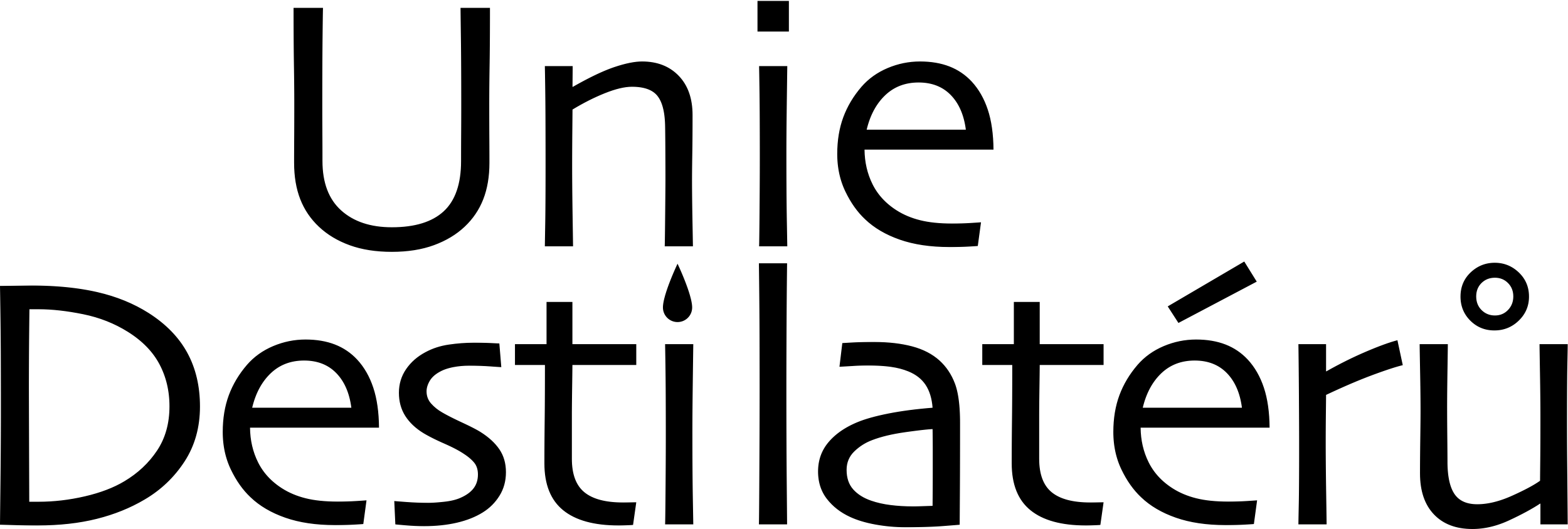 Firemní a kontaktní údaje:Detaily páleniceRoční příspěvek ve výši 1 000 Kč budu platit (nevyhovující škrněte): 
ŠLOZENKOU   |   Z BANKOVNÍHO ÚČTU   |   HOTOVĚDne: ………………………………					Podpis: ………..……………………………………Jména a příjmeníNázev páleniceSpolečnostIČODIČUliceMěstoPSČPSČTelefonE-mailE-mailPálenice v provozu odSystém páleníjednokotlovýjednokotlovýdvoukotlovýdvoukotlovýObsah surovinového kotle v litrechObsah surovinového kotle v litrechPrůměrná roční produkce v litrech (la)Průměrná roční produkce v litrech (la)Provozuji rovněž koncesovaný lihovarProvozuji rovněž koncesovaný lihovaranoanoneKvasy pěstitelůKvasy pěstitelůanoanonePříjem čerstvého ovocePříjem čerstvého ovoceanoanoneČíslo bankovního účtu